VISUOMENĖS INFORMAVIMAS APIE NUMATOMĄ STATINIŲ PROJEKTAVIMĄHIDROTECHNIKOS STATINIO (SLĖGINIO VAMZDYNO 3H1B) MARIŲ G. 6 MAISIEJŪNŲ K., KRUONIO SEN., KAIŠIADORIŲ R. SAV., REKONSTRUKCIJOS PROJEKTAS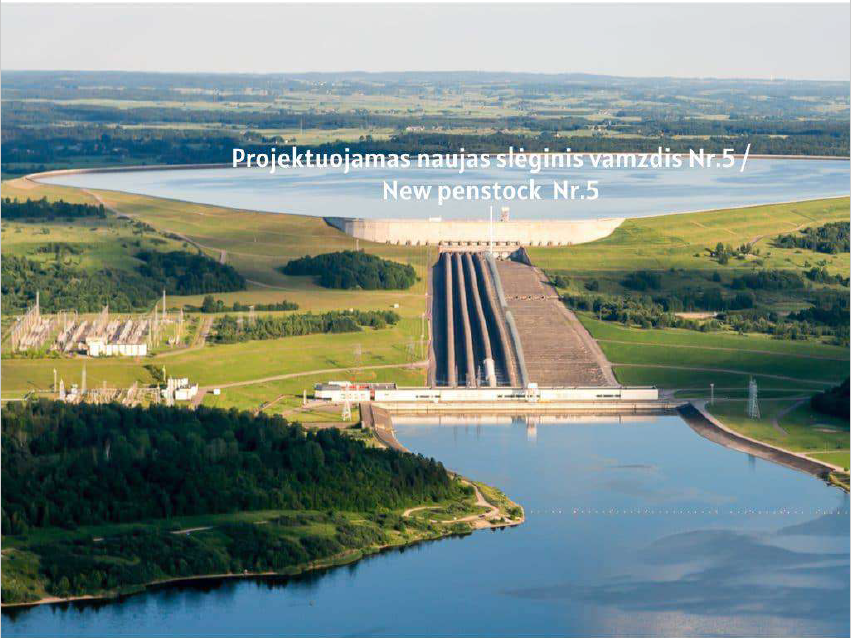 Statinių statybvietės adresas ir žemės sklypo kadastrinis numeris:Žemės sklypo esama pagrindinė naudojimo paskirtis ir būdas:Statinių esama ir numatoma pagrindinė naudojimo paskirtis, statinių tipai:Marių g. 6 Maisiejūnų k., Kruonio sen., Kaišiadorių r. sav.Žemės sklypo kadastrinis Nr. 4928/0007:77Žemės sklypo pagrindinė naudojimo paskirtis: kita; Žemės sklypo naudojimo būdas:  Susisiekimo ir inžinerinių tinklų koridorių teritorijos susisiekimo ir inžinerinių komunikacijų aptarnavimo objektų teritorijosStatomas statinys: Hidrotechnikos statinysProjektinių pasiūlymų autoriai:		Projektuotojas: UAB „TEC Industry“, Savanorių pr. 109, 		4  aukštas, Kaunas, 		į. k. 166093084 	Projekto vadovas: Greta Kučikienė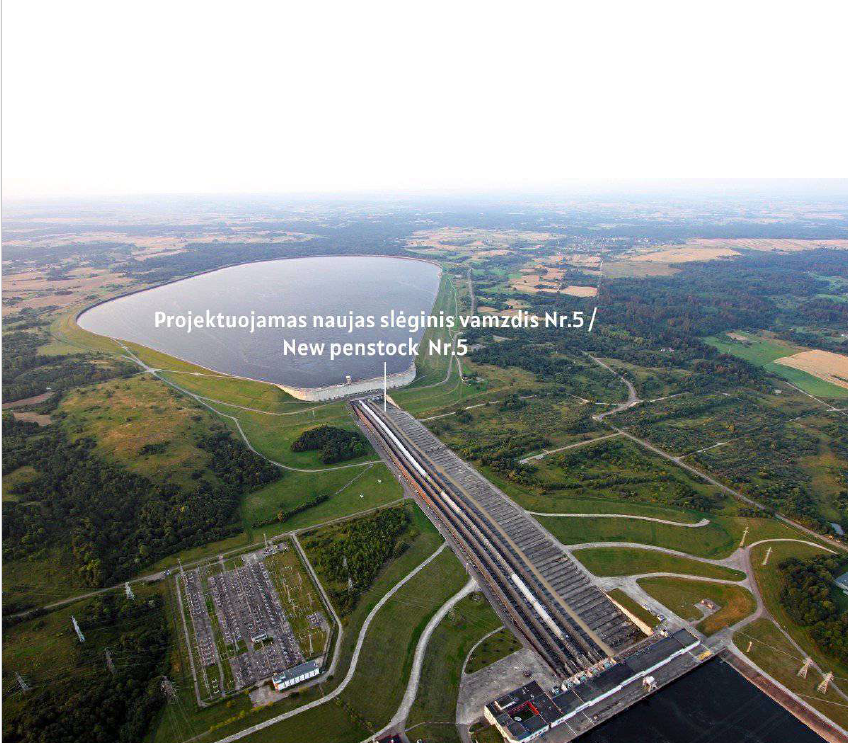 Projektinius pasiūlymus parengusio projektuotojo įgalioto atstovo, galinčio informuoti apie projektinius pasiūlymus, vardas, pavardė, elektroninio pašto adresas ir telefono numeris:Statytojas:Susipažinimo su projektiniais pasiūlymais adresas, telefono numeris ir laikas, savivaldybės interneto svetainės adresas:Informacija, iki kada ir kokiu būdu iki viešo susirinkimo visuomenės atstovai projektuotojui gali teikti pasiūlymus dėl projektinių pasiūlymų:Kur ir kada vyks viešasis susirinkimas (adresas, laikas) arba transliacijos nuoroda:Projekto vadovė: Greta Kučikienė,industry@tec.lt +370 660 29192UAB „TEC Industry“, Savanorių pr. 109, 4 aukštas, Kaunas,į. k. 166093084AB „IGNITIS GAMYBA“, įm. kodas 302648707, Elektrinės g. 21, Elektrėnai. http://www.ignitisgamyba.lt  UAB „TEC Industry“, Savanorių pr. 109, Kaunasindustry@tec.lt , +370 660 29192Laikas: darbo dienomis iki 2024 m. birželio 18 d., darbo dienomis nuo 9:00 iki 12:00 val., ir 13:00 iki 15:00 val.https://kaisiadorys.lt/veiklos-sritys/architektura-ir-teritoriju-planavimas/projektiniai-pasiulymai/1771El. paštu: industry@tec.lt Raštu: Savanorių pr. 109, Kaunas, LT-442082024 m. birželio 18 d. 15:00 val. 2024 m. birželio 18 d. 15:00 val. Projektinių pasiūlymų viešas susirinkimas bus rengiamas vaizdo transliacijos būdu: Vaizdo transliacijos nuoroda: https://teams.microsoft.com/l/meetup-join/19%3ameeting_ZDMyODUyYzEtNDhhZi00YWMzLWJhNDUtZWRkMjRjNzVjY2Iw%40thread.v2/0?context=%7b%22Tid%22%3a%22e798846c-2e35-4bbc-b349-8baffaa7a53b%22%2c%22Oid%22%3a%22e5973554-4d14-4862-b064-fc40c935af70%22%7d